Elizabeth was born on 7 September 1533. Queen Elizabeth II was born at 2.40am on 21 April 1926Her mother was Anne Boleyn, Henry VIII’s second wife. Elizabeth I is famous for having red hair, like her father Henry VIII.She was crowned Queen on 2 June 1953.She is the longest reigning monarch ever in Britain.The time when Elizabeth I was Queen is known as England’s Golden Age.Her favourite dogs are corgisElizabeth I wore thick white makeup to cover up scars on her face leftover from when she had smallpox.Elizabeth I died on 24 March 1603. She is buried in Westminster Abbey.She owns an elephant, two giant turtles, a jaguar and a pair of sloths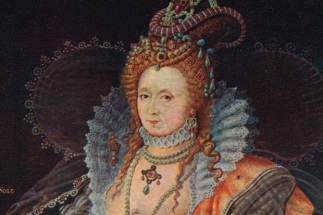 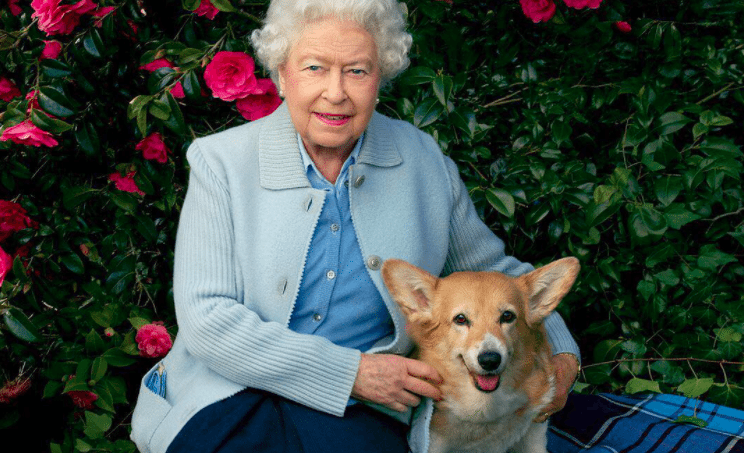 